Publicado en Barcelona el 19/01/2015 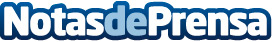 Novedades Marketing Digital 2015 según Rebeldes Marketing OnlineRebeldes Online, la agencia no convencional de marketing online, ha presentado su análisis de tendencias para este año 2015. Siguiendo su estilo rebelde, casual y desenfadado, se han lanzado de cabeza en el mundo de las predicciones sobre tendencias en el marketing digital. Directos a lo práctico, a lo que funciona. Según Alexandra Gonzalez en Rebeldes Marketing Online, el 2015 se trata, sobre todo, de contenido y facebook.
Veamos las propuestas para las estrategias de marketing online de este 2015
Datos de contacto:Alexandra González Nota de prensa publicada en: https://www.notasdeprensa.es/novedades-marketing-digital-2015-segun Categorias: Marketing Emprendedores E-Commerce http://www.notasdeprensa.es